Federazione Italiana Giuoco Calcio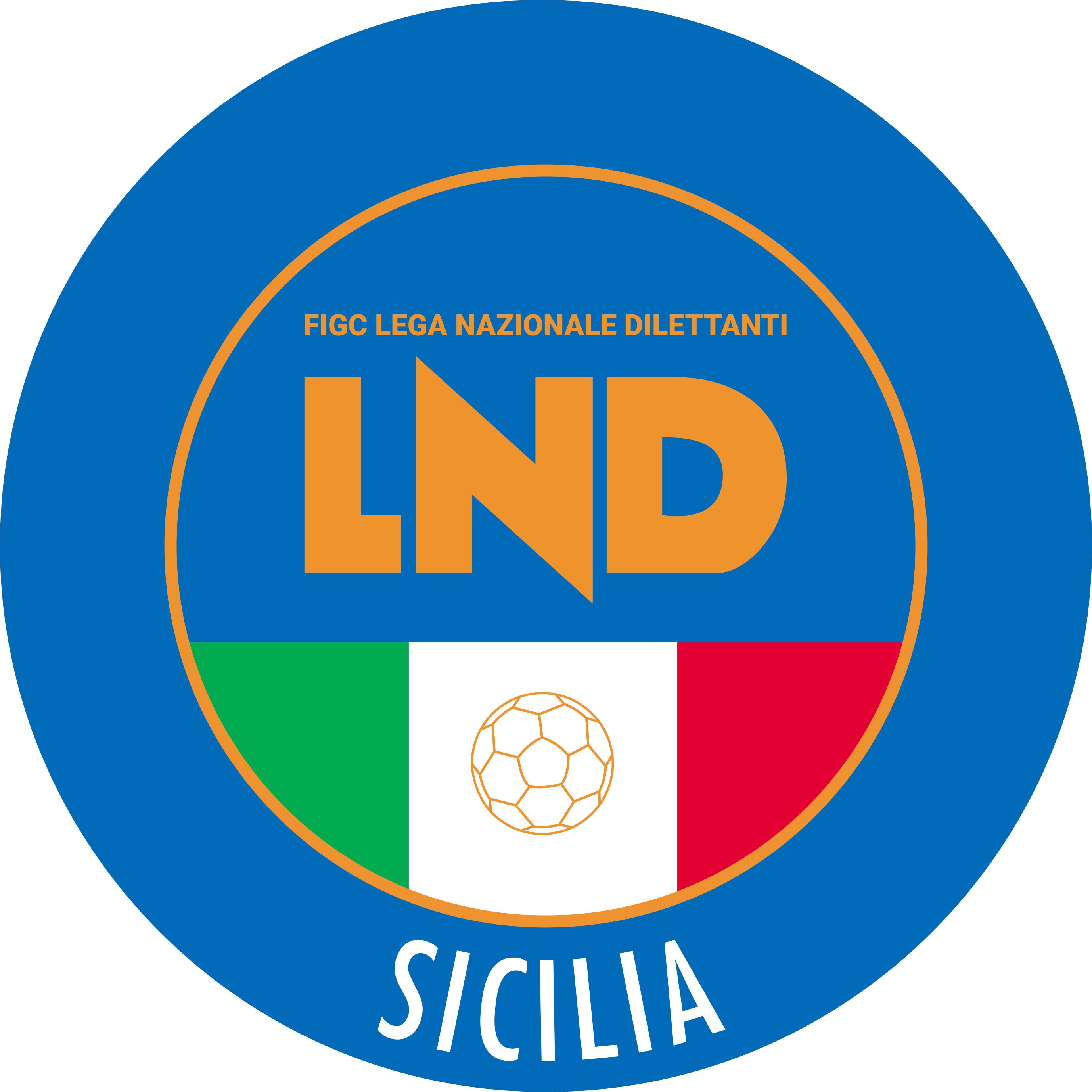 Lega Nazionale DilettantiCOMITATO REGIONALE SICILIAVia Orazio Siino s.n.c., 90010 FICARAZZI - PACENTRALINO: 091.680.84.02Indirizzo Internet: sicilia.lnd.ite-mail:presidenza.sicilia@lnd.itComunicato Ufficiale n° 240 del 16 Dicembre 2023Stagione Sportiva 2023/20241. COMUNICAZIONI DEL COMITATO REGIONALE Comunicazioni dell’ufficio Attività Agonistica attivitaagonistica@lndsicilia.legalmail.itsicilia.attivitaagonistica@lnd.itCALCIO A 11 MASCHILECampionato di EccellenzaGirone BModifiche al Programma GareLeonfortese/Roccaacquedolcese del 17.12.2023 ore 15.00A seguito indisponibilità campo di giuoco ed accordo società, giocasi Mercoledì 20.12.2023 ore 15.00 campo Comunale di Calascibetta  PUBBLICATO DAL COMITATO REGIONALE SICILIA IL 16 DICEMBRE 2023            IL SEGRETARIO						             IL PRESIDENTE       Wanda COSTANTINO							Sandro MORGANA